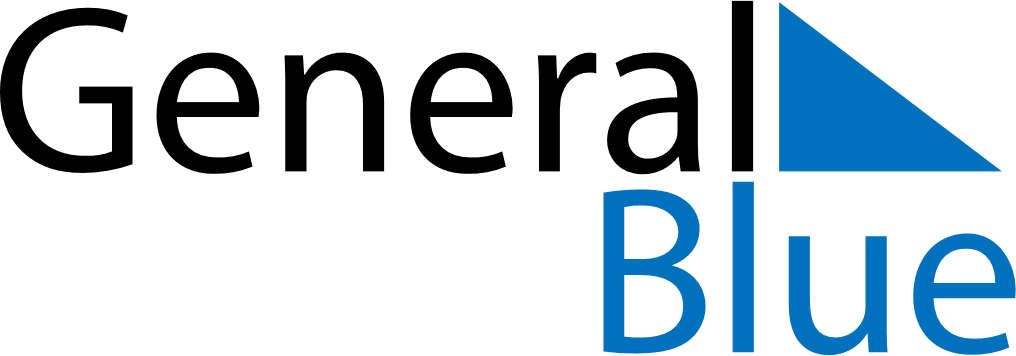 November 2024November 2024November 2024November 2024November 2024November 2024Kobryn, Brest, BelarusKobryn, Brest, BelarusKobryn, Brest, BelarusKobryn, Brest, BelarusKobryn, Brest, BelarusKobryn, Brest, BelarusSunday Monday Tuesday Wednesday Thursday Friday Saturday 1 2 Sunrise: 8:18 AM Sunset: 5:54 PM Daylight: 9 hours and 35 minutes. Sunrise: 8:20 AM Sunset: 5:52 PM Daylight: 9 hours and 32 minutes. 3 4 5 6 7 8 9 Sunrise: 8:21 AM Sunset: 5:50 PM Daylight: 9 hours and 28 minutes. Sunrise: 8:23 AM Sunset: 5:48 PM Daylight: 9 hours and 24 minutes. Sunrise: 8:25 AM Sunset: 5:46 PM Daylight: 9 hours and 21 minutes. Sunrise: 8:27 AM Sunset: 5:45 PM Daylight: 9 hours and 17 minutes. Sunrise: 8:29 AM Sunset: 5:43 PM Daylight: 9 hours and 14 minutes. Sunrise: 8:30 AM Sunset: 5:41 PM Daylight: 9 hours and 10 minutes. Sunrise: 8:32 AM Sunset: 5:40 PM Daylight: 9 hours and 7 minutes. 10 11 12 13 14 15 16 Sunrise: 8:34 AM Sunset: 5:38 PM Daylight: 9 hours and 3 minutes. Sunrise: 8:36 AM Sunset: 5:36 PM Daylight: 9 hours and 0 minutes. Sunrise: 8:38 AM Sunset: 5:35 PM Daylight: 8 hours and 57 minutes. Sunrise: 8:39 AM Sunset: 5:33 PM Daylight: 8 hours and 53 minutes. Sunrise: 8:41 AM Sunset: 5:32 PM Daylight: 8 hours and 50 minutes. Sunrise: 8:43 AM Sunset: 5:30 PM Daylight: 8 hours and 47 minutes. Sunrise: 8:45 AM Sunset: 5:29 PM Daylight: 8 hours and 44 minutes. 17 18 19 20 21 22 23 Sunrise: 8:46 AM Sunset: 5:28 PM Daylight: 8 hours and 41 minutes. Sunrise: 8:48 AM Sunset: 5:26 PM Daylight: 8 hours and 38 minutes. Sunrise: 8:50 AM Sunset: 5:25 PM Daylight: 8 hours and 35 minutes. Sunrise: 8:52 AM Sunset: 5:24 PM Daylight: 8 hours and 32 minutes. Sunrise: 8:53 AM Sunset: 5:23 PM Daylight: 8 hours and 29 minutes. Sunrise: 8:55 AM Sunset: 5:21 PM Daylight: 8 hours and 26 minutes. Sunrise: 8:57 AM Sunset: 5:20 PM Daylight: 8 hours and 23 minutes. 24 25 26 27 28 29 30 Sunrise: 8:58 AM Sunset: 5:19 PM Daylight: 8 hours and 21 minutes. Sunrise: 9:00 AM Sunset: 5:18 PM Daylight: 8 hours and 18 minutes. Sunrise: 9:01 AM Sunset: 5:17 PM Daylight: 8 hours and 16 minutes. Sunrise: 9:03 AM Sunset: 5:16 PM Daylight: 8 hours and 13 minutes. Sunrise: 9:04 AM Sunset: 5:16 PM Daylight: 8 hours and 11 minutes. Sunrise: 9:06 AM Sunset: 5:15 PM Daylight: 8 hours and 8 minutes. Sunrise: 9:07 AM Sunset: 5:14 PM Daylight: 8 hours and 6 minutes. 